Připomínky vrchního rozhodčího :Při nedostatku místa uveďte další sdělení v příloze. Rovněž tak v případě připomínek či sdělení vedoucích družstev.Příloha tohoto zápisu vyhotovena ANO – NE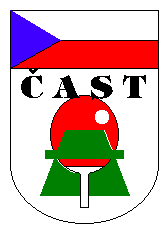 Česká asociace stolního tenisu ZÁPIS O UTKÁNÍ VE STOLNÍM TENISU Název soutěže : _________________________________Česká asociace stolního tenisu ZÁPIS O UTKÁNÍ VE STOLNÍM TENISU Název soutěže : _________________________________Česká asociace stolního tenisu ZÁPIS O UTKÁNÍ VE STOLNÍM TENISU Název soutěže : _________________________________Česká asociace stolního tenisu ZÁPIS O UTKÁNÍ VE STOLNÍM TENISU Název soutěže : _________________________________Česká asociace stolního tenisu ZÁPIS O UTKÁNÍ VE STOLNÍM TENISU Název soutěže : _________________________________Česká asociace stolního tenisu ZÁPIS O UTKÁNÍ VE STOLNÍM TENISU Název soutěže : _________________________________Česká asociace stolního tenisu ZÁPIS O UTKÁNÍ VE STOLNÍM TENISU Název soutěže : _________________________________Česká asociace stolního tenisu ZÁPIS O UTKÁNÍ VE STOLNÍM TENISU Název soutěže : _________________________________Česká asociace stolního tenisu ZÁPIS O UTKÁNÍ VE STOLNÍM TENISU Název soutěže : _________________________________Česká asociace stolního tenisu ZÁPIS O UTKÁNÍ VE STOLNÍM TENISU Název soutěže : _________________________________Česká asociace stolního tenisu ZÁPIS O UTKÁNÍ VE STOLNÍM TENISU Název soutěže : _________________________________Česká asociace stolního tenisu ZÁPIS O UTKÁNÍ VE STOLNÍM TENISU Název soutěže : _________________________________Česká asociace stolního tenisu ZÁPIS O UTKÁNÍ VE STOLNÍM TENISU Název soutěže : _________________________________Česká asociace stolního tenisu ZÁPIS O UTKÁNÍ VE STOLNÍM TENISU Název soutěže : _________________________________Česká asociace stolního tenisu ZÁPIS O UTKÁNÍ VE STOLNÍM TENISU Název soutěže : _________________________________- muži- ženy- dorostenci  - dorostenky- žáci- žákyně - muži- ženy- dorostenci  - dorostenky- žáci- žákyně - muži- ženy- dorostenci  - dorostenky- žáci- žákyně - muži- ženy- dorostenci  - dorostenky- žáci- žákyně - muži- ženy- dorostenci  - dorostenky- žáci- žákyně - muži- ženy- dorostenci  - dorostenky- žáci- žákyně  Pořádající Pořádající PořádajícíVrchní rozhodčíVrchní rozhodčíVrchní rozhodčíLicence :Licence :Licence : Hostující Hostující HostujícíRozhodčíu stoluRozhodčíu stoluRozhodčíu stoluLicence :Licence :Licence : Hráno v místnosti Hráno v místnosti Hráno v místnostiRozhodčíu stoluRozhodčíu stoluRozhodčíu stoluLicence :Licence :Licence : Datum  Datum  Datum Začátek utkáníKonec utkáníRozhodčíu stoluRozhodčíu stoluRozhodčíu stoluLicence :Licence :Licence : Celkový      výsledek Celkový      výsledek Celkový      výsledekBody        Body        Body        SadySadySadySadyMíčkyMíčkyMíčkyMíčkyVítěz Vítěz Vítěz Vítěz Vítěz Vítěz Vítěz Vítěz Vítěz Vítěz Jednotlivé výsledky Jednotlivé výsledky Jednotlivé výsledky Jednotlivé výsledky Jednotlivé výsledky Jednotlivé výsledky Jednotlivé výsledky Jednotlivé výsledky Jednotlivé výsledky Jednotlivé výsledky Jednotlivé výsledky Jednotlivé výsledky Jednotlivé výsledky Jednotlivé výsledky Jednotlivé výsledky Jednotlivé výsledky Jednotlivé výsledky Jednotlivé výsledky Jednotlivé výsledky Jednotlivé výsledky Jednotlivé výsledky Jednotlivé výsledky Jednotlivé výsledky Jednotlivé výsledky čHráči pořádajícího oddíluHráči pořádajícího oddíluHráči pořádajícího oddíluHráči pořádajícího oddíluHráči pořádajícího oddíluHráči pořádajícího oddíluHráči hostujícího oddíluHráči hostujícího oddíluHráči hostujícího oddíluHráči hostujícího oddíluHráči hostujícího oddíluVýsledek hryVýsledek hryVýsledek hryVýsledek hryVýsledek hryVýsledek hrySadySadySadySadyBodyBody1.2.3.4.5.6.7.8.9.10.11.12.13.14.15.16.17.18.Jméno a podpis vedoucího domácího družstvaJméno a podpis vedoucího hostujícího družstvaPodpis vrchního rozhodčího